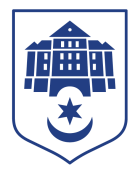 Тернопільська міська рада восьмого скликанняПротокол № 17позапланового засідання виконавчого комітету міської ради15.04.2021				Початок засідання								10.00Головуючий: Надал Сергій.Присутні на засіданні : Гірчак Ігор, Дідич Володимир, Корнутяк Володимир, Крисоватий Ігор, Надал Сергій, Остапчук Вікторія, Стемковський Владислав, Татарин Богдан, Туткалюк Ольга, Якимчук Петро.Відсутні: Кошулінський Руслан, Кузьма Ольга, Осадця Сергій, Солтис Віктор, Хімейчук Іван.Кворум є – 10 членів виконавчого комітету. СЛУХАЛИ: Про втрату чинності рішення  виконавчого комітету від 12.04.2021 № 286 “Про закінчення опалювального періоду”.ДОПОВІДАВ: Владислав Стемковський.ГОЛОСУВАННЯ: за – 10, проти – 0, утримались – 0.ВИРІШИЛИ: рішення № 289 додається.Міський голова						Сергій НАДАЛІрина Чорній 0674472610